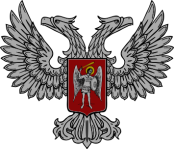 АДМИНИСТРАЦИЯ ГОРОДА ГОРЛОВКАРАСПОРЯЖЕНИЕглавы администрации04 сентября 2017 г.		                               № 724-рг. ГорловкаО выдаче разрешенияна удаление зеленыхнасаждений	В соответствии с Порядком работы комиссии по обследованию и состоянию зеленых насаждений, утвержденным распоряжением главы администрации города Горловка от 29 июня 2015 года № 242-р (с изменениями от 14 ноября 2016 года № 957-р, от 04 апреля 2017 года № 255-р), руководствуясь пп. 3.3.6, 4.1. Положения об администрации города Горловка, утвержденного распоряжением главы администрации от 13 февраля 2015 года № 1-р	1. Выдать разрешение на удаление зеленых насаждений юридическим лицам согласно приложению.	2. Рекомендовать юридическим лицам, которым выдано разрешение на удаление зеленых насаждений, озеленить соответствующую территорию.И.о. главы администрации                                                                     И.С.ПРИХОДЬКО                                                                                                                                                                       Приложение	                                                                                                                        к распоряжению главы                                                                                                                                                                         администрации города Горловка                                                                                                                                 от 04.09.2017 № 724-р  Переченьюридических лиц, которым выдается разрешение на удаление зеленых насаждений2                                                                                               Продолжение приложенния3                                                                                               Продолжение приложеннияУправляющий делами администрации                                                                                                    Н.Ю.Ботвина	Перечень юридических лиц, которым выдается разрешение на удаление зеленых насаждений, подготовлен управлением жилищно-коммунального хозяйства администрации г. Горловка.И.о. начальника управления                                                        	                                                  Р.Г.Конев№ ппНазваниепредприятияКоличество зеленых на-саждений, подлежа-щих удале-ниюКоличество зеленых на-саждений, подлежащих санитарномуомоложениюКоличество зеленых на-саждений, остающихся на земель-ном участкеВосстанови-тельная стои-мость, руб.Место размещения зеленых насажденийПримеча-ние123456781ДОУ № 88 «Солнышко»4дерева-43деревабез проведе-ния восстано-вительной стоимостиул. Бессонова, 32деревья сухие,аварийные 2ДК «Кочегар-ка»2дерева-58 деревьевбез проведе-ния восстано-вительной стоимостипросп. Ленина, 1 деревья сухие,аварийные 3ДОУ № 114 «Звоночек»1дерево-33деревабез проведе-ния восстано-вительной стоимостиул. Ногина, 26дерево сухое123456784Администра-ция Никитов-ского района20деревьев--без проведе-ния восстано-вительной стоимостиул. Живописная (сквер пос. Изотова)деревья сухие,аварийные5ДОУ № 115 «Ромашка»2 дерева-38деревьевбез проведе-ния восстано-вительной стоимостиул. Активная, 1деревья сухие,аварийные6ДК им. Гае-вого6 деревьев-108 деревьевбез проведе-ния восстано-вительной стоимостиул. Шахтерская, 2адеревья сухие,фаутные, аварийные7КП «Управля-ющая компа-ния города Горловка» (уч. № 14)10деревьев-2933деревабез проведе-ния восстано-вительной стоимостиул. Болотникова, 7;ул. 60 лет СССР, 24, 61;ул. Дивногорская, 6;ул. Вознесенского, 20, 24;ул. Черняховского, 80деревья сухие,аварийные8КП «Городс-кая СЕЗ»(ЧП «Тепло-Лига»)10деревьев-2464деревабез проведе-ния восстано-вительной стоимостиул. Жукова, 10, 22;ул. Москаленко, 9, 13, 17;просп. Ленина, 239деревья сухие,аварийные9ДОУ № 133«Веселые ребята»1дерево-167 деревьевбез проведе-ния восстано-вительной стоимостиул. Казарцева, 11дерево сухое1234567810Горбольница № 11дерево-528деревьевбез проведе-ния восстано-вительной стоимостиул. Советская, 19деревосухое11КП «Управля-ющая компа-ния города Горловка» (уч. № 2)1дерево-14деревьевбез проведе-ния восстано-вительной стоимостиул. Гаевого, 21деревоаварийное12Управление образования администра-ции г. Гор-ловка3 дерева--без проведе-ния восстано-вительной стоимостипросп. Победы 158деревья сухие,фаутные, аварийные